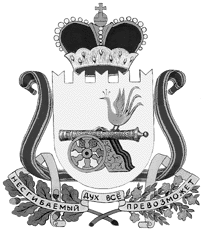 администрация муниципального образования«Вяземский район» смоленской областираспоряжениеот 07.09.2018 № 428-рРуководствуясь пунктом 1 статьи 14 Федерального закона от 10.12.95                   № 196-ФЗ «О безопасности дорожного движения», в связи с проведением  Всероссийского кросса наций,1. Временно, 15  сентября 2018 года с 10-00 до 12-30 часов, ограничить   движение  транспорта по муниципальной дороге  общего пользования Вяземского городского поселения Вяземского района Смоленской области  на участке улицы Ленина (от дома 1/2 до дома 29);2. Временно, 15 сентября 2018 года прекратить движение транспорта по муниципальным дорогам общего пользования Вяземского городского поселения Вяземского района Смоленской области:- ул. Космонавтов, с 10-00 до 12-30 часов;- пл. Ефремова, с 10-00 до 12-30 часов.2. Управлению ЖКХ,  транспорта и дорожного хозяйства Администрации муниципального образования «Вяземский район» Смоленской области                   (В.П. Беленко) согласовать места временного прекращения движения транспорта по муниципальным дорогам общего пользования Вяземского городского поселения Вяземского района Смоленской области с   ОГИБДД МО МВД России «Вяземский».3. Разместить настоящее распоряжение на сайте Администрации муниципального образования «Вяземский район» Смоленской области.Глава муниципального образования«Вяземский район» Смоленской области                                         И.В. ДемидоваРазослать: прокуратура, В.П. Беленко, управлению ЖКХ, транспорта и дорожного хозяйства, комитет по культуре, спорту и туризму, ОГИБДД МО МВД  России «Вяземский»,  межмуниципальному отделу МВД России «Вяземский», отделу муниципальной службыЭкз. 7О введении временного ограничениядвижения            транспорта           помуниципальным    дорогам    общегопользования  Вяземского городскогопоселения       Вяземского       районаСмоленской    области  ВИЗЫ:Заместитель Главы муниципального образования  В.П. Беленко_______________Заместитель Главы муниципального образованияС.Б. Вавилова  _______________Начальник юридического отдела В.П. Березкина_______________Главный специалист ОМСЛ.В. Икатова_______________Председатель комитета по культуре, спорту и туризмуВ.А. Смирнов_______________Исп.: и.о. начальника отдела по спорту и молодежной политикеС.В. Михайлова_______________Разр. Е.Г. Бобкова           5 77 01